Бездомные животные Азовского районаДанный опрос направлен на установление проблемы бездомных животных в Азовском районе с последующим развитием работы в данном направлении.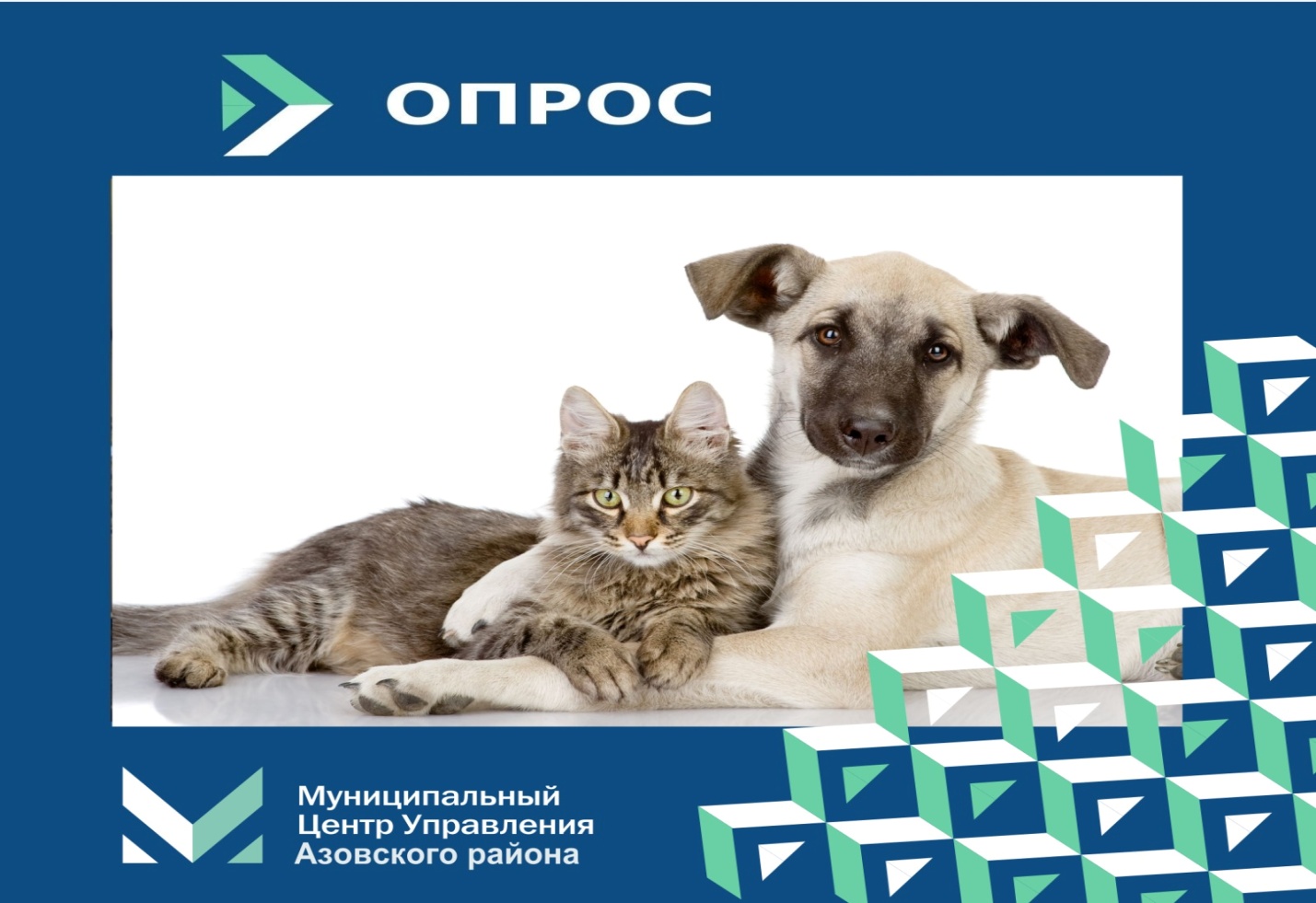 1. Существует ли проблема бездомных животных в Вашем сельском поселении?- Да- Нет2. Помогаете ли Вы бездомным животным?- Да- Нет3. Нужен ли Азовскому району приют для бездомных животных?- Да- Нет4. На Вас нападали бездомные животные?- Да- Нет4. Кто по Вашему мнению виноват в проблеме бездомных животных?- Государство- Люди- Свой вариант ответа5. Готовы ли Вы приютить бездомное животное?- Да- Нет- Уже приютил